Zuzana Osako tvoří pro jižní MoravuBrno, 1. listopadu 2021Módní návrhářka a ilustrátorka Zuzana Osako, autorka kolekce pro české olympioniky, tvoří sérii kreseb a ilustrací pro propagační předměty regionu jižní Morava. Nekonečný vzor inspirovaný modrotiskem a hrací karty s tématikou tradičních lidových zvyků budou novinkou pro letní turistickou sezónu 2022.„Zuzana Osako je pro nás ideálním spojením jižní Moravy, odkud sama pochází, a světovosti. Má blízký vztah k lidovému umění a uvědomuje si, stejně jako my, jak je důležité pečovat o tradice a navazovat na ně.  Jsem velmi ráda, že na nabídku spolupráci přijala a přináší další nové, originální podněty. Myslím, že vznikne velmi krásná kolekce, která se bude návštěvníkům líbit a zároveň bude autenticky reprezentovat náš region,“ komentovala nově navázanou spolupráci Martina Grůzová z Centrály cestovního ruchu Jižní Morava. “Nová spolupráce je jedním z četných společných počinů s mou kamarádkou, etnoložkou Věrou Colledani, která je etablovanou autoritou v oblasti lidových řemesel. V současné době pracuji na ilustracích, které budou provázet novou karetní vědomostní hru a Věra Colledani je garantem otázek do této hry. Jednotlivé obrázky představují různé prvky a výjevy tradic, jako je jízda králů, zvyklostí spojených s jarním obdobím a mnohé další. Karty budou součástí modrobílé kolekce propojené starým vzorem dubového lístku, který výhradně pro tento významný projekt poskytla tradiční dílna Strážnický modrotisk působící ve Strážnici už od roku 1906. Pro milou spolupráci s Centrálou cestovního ruchu Jižní Morava plánuji vytvořit i autorský tzv. nekonečný vzor určený pro aplikaci za pomoci moderních technologií na různé, nejen textilní materiály. Pro tento vzor mě inspirovaly romantické venkovské vzory stare Anglie a Francie nazývané toile,” vysvětluje podrobnosti ke kolekci její autorka Zuzana Osako. V minulosti nabízela jihomoravská centrála cestovního ruchu drobné propagační předměty jako zrcátka, folklorní pásky nebo magnetky, které byly dostupné v informačních centrech v Brně. „V budoucnosti máme v plánu naše propagační předměty rozšířit více do regionu. Do informačních center, k památkám i do hotelů.  Pro spolupráci budeme oslovovat další umělce a tvůrce, kteří by se podíleli na designu a tvorbě právě této formy prezentace destinace jižní Morava,“ dodala Grůzová.KONTAKTY PRO MÉDIA: Martina Grůzová
Centrála cestovního ruchu Jižní Morava
mob: +420 725 488 889
e-mail: gruzova@ccrjm.czInstagram | Facebook | webCentrála cestovního ruchu-Jižní Morava, z.s.p.o. (CCR JM): Byla zřízena v roce 2005 jako zájmové sdružení právnických osob, které má za úkol koordinaci rozvoje cestovního ruchu na jižní Moravě se zaměřením na maximální využití turistického potenciálu území v souladu s principy udržitelného rozvoje. Členy sdružení jsou: Jihomoravský kraj, Statutární město Brno a Svaz obchodu a cestovního ruchu České republiky.Úkolem centrály je propojování a koordinace aktivit osob zainteresovaných na rozvoji cestovního ruchu s cílem poskytnout návštěvníkům regionu komplexní služby, zabezpečit prosperitu podniků a tím i konkurenceschopnost jižní Moravy.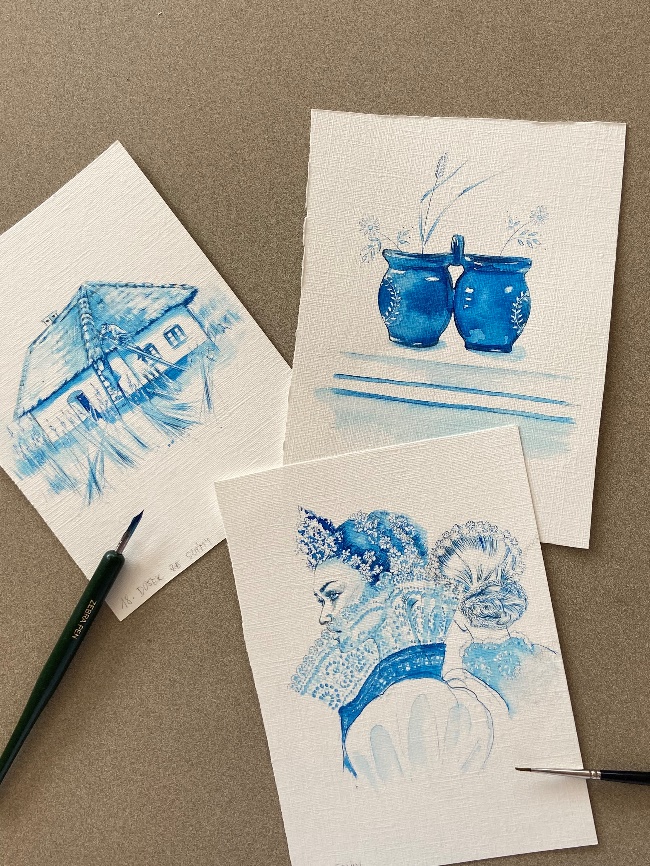 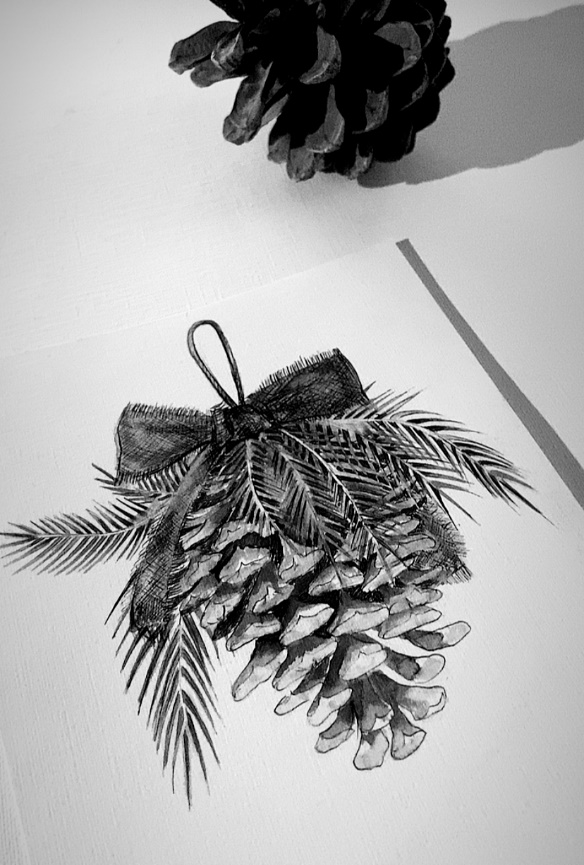 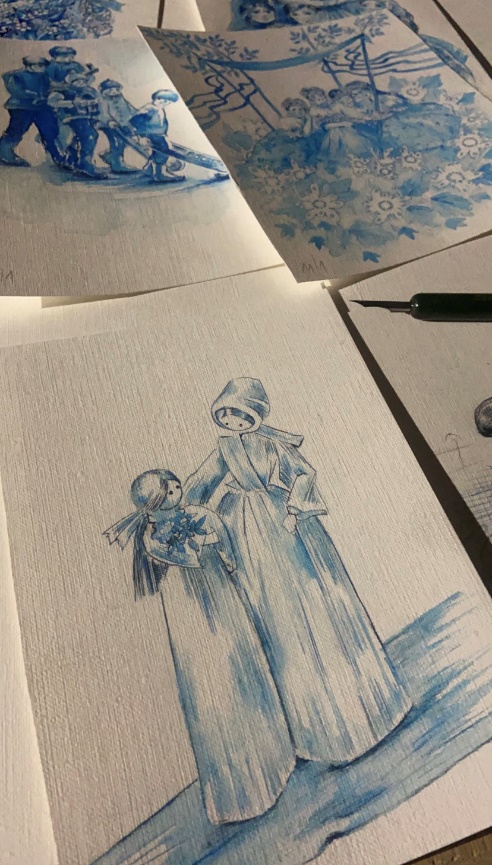 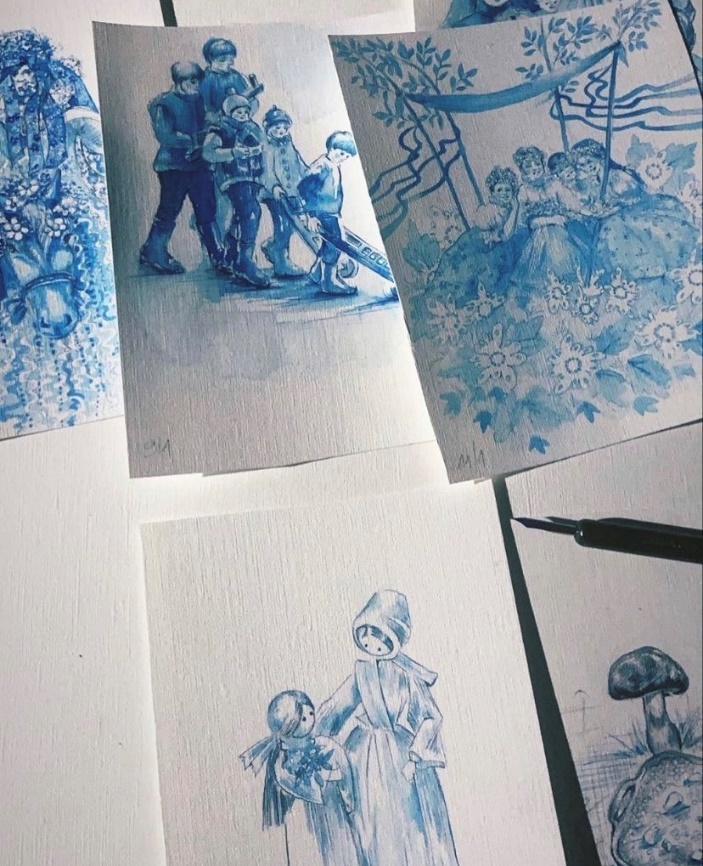 